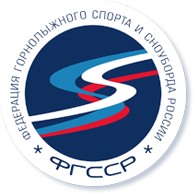 Официальное приглашениена этап Кубка России ( FIS) по сноуборду PGS,PSL22-25 ноября 2012 г.,Республика Башкортостан, ГЛЦ ООО «Абзаково»Дорогие друзья!Федерация горнолыжного спорта и сноуборда России и фан-парк «Бобровый лог», приглашает Вас принять участие в Кубке России (FIS) по сноуборду в виде соревнований «параллельный слалом» и «параллельный слалом-гигант», с 22 по 25 ноября 2012 года.Программа соревнований:22ноября  - день приезда16.00 -18.00  – Мандатная комиссия18.00 – 20.00 – Собрание руководителей команд23 ноября -  старт PGS9.30 – Разминка10.00 – Просмотр трассы PGS (трасса № 4)11.00 – Квалификация13.00 – Финалы15.00 – Цветочная церемония18.00 – Собрание руководителей команд24 ноября -  старт PSL9.30 – Разминка10.00 – Просмотр трассы PSL (трасса № 8)10.30 – Квалификация13.00 – Финалы14.30 – Цветочная церемония, Официальная церемония награждения25 ноября -  день отъездаЗаявочные формы должны быть отправлены не позднее 21 ноября по электронному адресу:tarasov@fgssr.ruКомандировочные расходы, включая оплату БКД, за счет командирующей организацияКонтактное лицо в ФГССР : Тарасов Игорь  тел. +79262260494 моб.Контактное лицо ГЛК «Абзаково» : Кузнецов Михаил  тел.  8(3519) 259-387Контактное лицо по размещению : Кунгурцева Наталья тел. 8(3519) 259-301http://www.abzakovo.comАдрес: 453565, РБ, Белорецкий р-он, село Новоабзаково,Тел/факс: 8(3519) 259-300 E-mail : abzakovo@mmk.ruE-mail (отдел бронирования) : abzakovo@inbox.ruС дополнительной информацией о соревнованиях и актуальных новостях можно ознакомиться на сайте www.fgssr.ru 